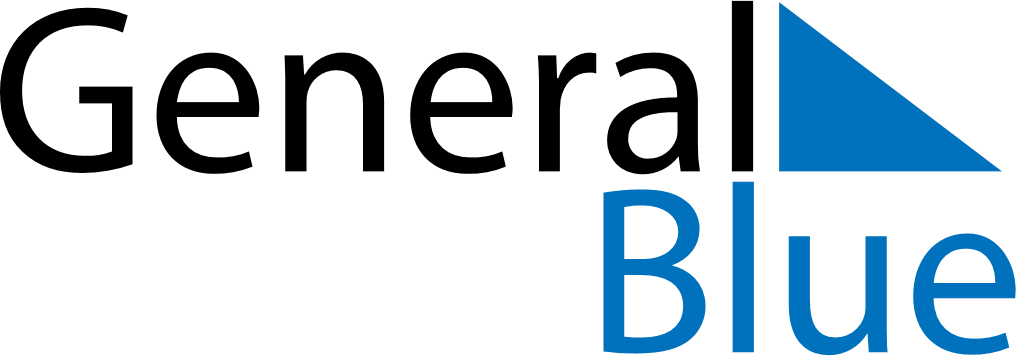 November 2024November 2024November 2024November 2024November 2024November 2024Zakopane, Lesser Poland, PolandZakopane, Lesser Poland, PolandZakopane, Lesser Poland, PolandZakopane, Lesser Poland, PolandZakopane, Lesser Poland, PolandZakopane, Lesser Poland, PolandSunday Monday Tuesday Wednesday Thursday Friday Saturday 1 2 Sunrise: 6:28 AM Sunset: 4:19 PM Daylight: 9 hours and 50 minutes. Sunrise: 6:29 AM Sunset: 4:17 PM Daylight: 9 hours and 47 minutes. 3 4 5 6 7 8 9 Sunrise: 6:31 AM Sunset: 4:15 PM Daylight: 9 hours and 44 minutes. Sunrise: 6:33 AM Sunset: 4:14 PM Daylight: 9 hours and 41 minutes. Sunrise: 6:34 AM Sunset: 4:12 PM Daylight: 9 hours and 37 minutes. Sunrise: 6:36 AM Sunset: 4:11 PM Daylight: 9 hours and 34 minutes. Sunrise: 6:37 AM Sunset: 4:09 PM Daylight: 9 hours and 31 minutes. Sunrise: 6:39 AM Sunset: 4:08 PM Daylight: 9 hours and 28 minutes. Sunrise: 6:41 AM Sunset: 4:06 PM Daylight: 9 hours and 25 minutes. 10 11 12 13 14 15 16 Sunrise: 6:42 AM Sunset: 4:05 PM Daylight: 9 hours and 22 minutes. Sunrise: 6:44 AM Sunset: 4:03 PM Daylight: 9 hours and 19 minutes. Sunrise: 6:46 AM Sunset: 4:02 PM Daylight: 9 hours and 16 minutes. Sunrise: 6:47 AM Sunset: 4:01 PM Daylight: 9 hours and 13 minutes. Sunrise: 6:49 AM Sunset: 3:59 PM Daylight: 9 hours and 10 minutes. Sunrise: 6:50 AM Sunset: 3:58 PM Daylight: 9 hours and 7 minutes. Sunrise: 6:52 AM Sunset: 3:57 PM Daylight: 9 hours and 5 minutes. 17 18 19 20 21 22 23 Sunrise: 6:53 AM Sunset: 3:56 PM Daylight: 9 hours and 2 minutes. Sunrise: 6:55 AM Sunset: 3:55 PM Daylight: 8 hours and 59 minutes. Sunrise: 6:57 AM Sunset: 3:54 PM Daylight: 8 hours and 57 minutes. Sunrise: 6:58 AM Sunset: 3:53 PM Daylight: 8 hours and 54 minutes. Sunrise: 7:00 AM Sunset: 3:52 PM Daylight: 8 hours and 51 minutes. Sunrise: 7:01 AM Sunset: 3:51 PM Daylight: 8 hours and 49 minutes. Sunrise: 7:03 AM Sunset: 3:50 PM Daylight: 8 hours and 47 minutes. 24 25 26 27 28 29 30 Sunrise: 7:04 AM Sunset: 3:49 PM Daylight: 8 hours and 44 minutes. Sunrise: 7:05 AM Sunset: 3:48 PM Daylight: 8 hours and 42 minutes. Sunrise: 7:07 AM Sunset: 3:47 PM Daylight: 8 hours and 40 minutes. Sunrise: 7:08 AM Sunset: 3:46 PM Daylight: 8 hours and 38 minutes. Sunrise: 7:10 AM Sunset: 3:46 PM Daylight: 8 hours and 36 minutes. Sunrise: 7:11 AM Sunset: 3:45 PM Daylight: 8 hours and 33 minutes. Sunrise: 7:12 AM Sunset: 3:44 PM Daylight: 8 hours and 32 minutes. 